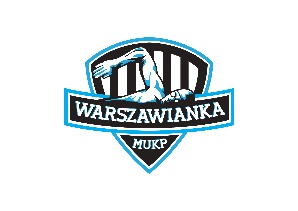 Warszawa,  …………………………….ZEZWOLENIE (ZGODA) NA ROZPOWSZECHNIANIE WIZERUNKU	Stosownie do postanowień art. 81 ustawy z dnia 4 lutego 1994 r. o prawie autorskim 
i prawach pokrewnych (Dz. U. 2017, poz. 880 ze zm.) oraz art. 6 ust 1 lit. a Rozporządzenia Parlamentu Europejskiego i Rady (UE) 2016/679 z dnia 27 kwietnia 2016r. 
w sprawie ochrony osób fizycznych w związku z przetwarzaniem danych osobowych i w sprawie swobodnego przepływu takich danych oraz uchylenia dyrektywy 95/46/WE (ogólne rozporządzenie o ochronie danych – RODO Dz. U. UE . L. 2016.119.1 z dnia 4 maja 2016r) na rozpowszechnianie wizerunku mojego dziecka w formie tradycyjnej 
i elektronicznej wraz z danymi identyfikującymi (imię i nazwisko): ………………………………………………………………………………………………………………………………………….imię i nazwisko dzieckaprzez MUKP Warszawianka Wodny Park, z siedzibą w Warszawie, Dominika Merliniego 2,  w celach promocyjnych, informacyjnych,  związanych z realizowanymi przez MUKP Warszawianka Wodny Park zadaniami. Zgoda na rozpowszechnianie  wizerunku obejmuje w szczególności takie formy jego publikacji jak: Udostępnianie na stronie www.warszawiankaplywanie.pl   							    - zezwalam/ nie zezwalam*udostępnianie na stronie facebook (MUKPWarszawianka.pl) - zezwalam/ nie zezwalam*zamieszczanie w materiałach promocyjnych, informacyjnych, audiowizualnych, broszurach, na tablicach ogłoszeń, w związku z udziałem w zawodach, 
i innych formach aktywności MUKP Warszawianka Wodny Park                                                                               - zezwalam/ nie zezwalam*……………………. - zezwalam/ nie zezwalam*dopuszczam możliwość przetwarzania wizerunku poprzez jego kadrowanie 
i kompozycję. Wizerunek może być wykorzystywany bezterminowo zgodnie z określonymi powyżej zasadami od daty podpisania zgody, przy czym zgoda może być cofnięta w każdej chwili.  							     Podpis rodziców/ opiekunów prawnych……………………………………………………….*niepotrzebne skreślić https://pl-pl.facebook.com/legal/terms/update - deklarujący zapewnia administratora o znajomości regulaminu i zasad korzystania z portalu facebook